АДМИНИСТРАЦИЯСамойловского муниципального района Саратовской областиПОСТАНОВЛЕНИЕ08.02.2021 г. № 79О предоставлении разрешенияна отклонение от предельных параметров разрешенного строительства            В соответствии со ст. 40 Градостроительного Кодекса Российской Федерации от 29.12.2004 № 190-ФЗ, Федеральным законом от 06 октября 2003 года № 131-ФЗ «Об общих принципах организации местного самоуправления в Российской Федерации», Решением Муниципального Собрания от 27.02.2017г № 60 (с изм. от 28.06.2018 г. решение №166, от 26.09.2019г. решение №264, от 30.01.2020 решение №290, от 29.06.2020 решение 330, от 25.01.2021 решение № 372) «Об утверждении «Правил землепользования и застройки Песчанского муниципального образования Самойловского муниципального района Саратовской области», рассмотрев заключение Комиссии по подготовке проектов правил землепользования и застройки территорий муниципальных образований Самойловского муниципального района Саратовской области о результатах публичных слушаний от 08.02.2021 года, руководствуясь Уставом Самойловского муниципального района Саратовской области,            ПОСТАНОВЛЯЮ:           1.Разрешить отклонение от предельных параметров разрешенного строительства, реконструкции объектов капитального строительства, установленных ст.27 «Градостроительные регламенты на территории жилой зоны, зона застройки индивидуальными жилыми домами: Ж-1» «Правил землепользования  и застройки Песчанского  муниципального образования Самойловского муниципального района Саратовской  области», утвержденных решением Муниципального Собрания Самойловского муниципального района Саратовской области от 27.02.2017 г. № 60 (с изм. от 28.06.2018 г. решение №166, от 26.09.2019г. решение №264, от 30.01.2020 решение №290, от 29.06.2020 решение 330, от 25.01.2021 решение № 372), уменьшив минимальный отступ жилого дома, принадлежащего  Луценко Ирине Николаевне, расположенного по адресу: Саратовская область, Самойловский район, п. Штейнгардт, ул. Озерная, д. 6, от границ земельного участка со стороны домовладения № 4 с  3,0 м до 1,0 м.                                                                                                                                                                                                                                                                                                                                                                                                                                                                                                                                                                                                                                                                                                           2.Настоящее постановление разместить на официальном сайте администрации Самойловского муниципального района Саратовской области.Глава Самойловскогомуниципального районаСаратовской области                                            М.А. Мельников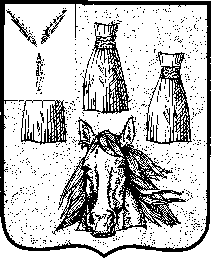 